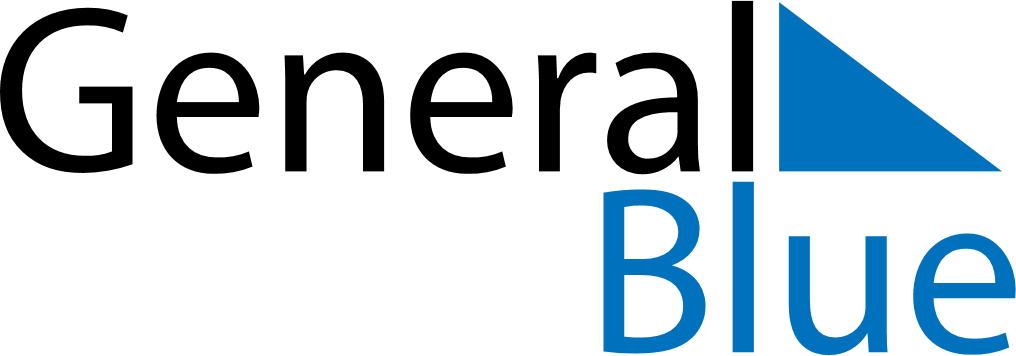 January 2022January 2022January 2022January 2022CubaCubaCubaSundayMondayTuesdayWednesdayThursdayFridayFridaySaturday1Triumph of the Revolution23456778Victory of Armed Forces Day910111213141415161718192021212223242526272828293031